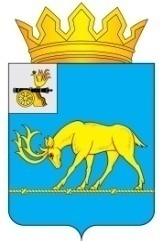 АДМИНИСТРАЦИЯ МУНИЦИПАЛЬНОГО ОБРАЗОВАНИЯ«ТЕМКИНСКИЙ РАЙОН» СМОЛЕНСКОЙ ОБЛАСТИПОСТАНОВЛЕНИЕот 22.04.2022№ 181                                                                                             с. ТемкиноВ соответствии с Федеральным законом от 27.07.2010 № 210-ФЗ                    «Об организации предоставления государственных и муниципальных услуг»,  Порядком разработки и утверждения административных регламентов исполнения муниципальных функций и предоставления муниципальных услуг Администрацией муниципального образования «Темкинский район» Смоленской области и ее структурными подразделениями, утвержденным постановлением Администрации муниципального образования "Темкинский район" Смоленской области от 24.07.2019 № 249, в целях актуализации административного регламента предоставления муниципальной услуги «Оформление и выдача архивных справок, архивных копий, архивных выписок», для обеспечения перевода массовых социально значимых услуг в электронный формат, 	Администрация муниципального образования «Темкинский район» Смоленской области п о с т а н о в л я е т:1. Внести в постановление Администрации муниципального образования «Темкинский район» Смоленской области от 22.04.2019 № 140 «Об утверждении Административного регламента предоставления Администрацией муниципального образования «Темкинский район» Смоленской области муниципальной услуги «Оформление и выдача архивных справок, архивных копий, архивных выписок» (в редакции постановления Администрации муниципального образования «Темкинский район» Смоленской области от 30.08.2019 № 314) следующие изменения:1.1. в подразделе 2.5 раздела 2 четвертый абзац изложить в следующей редакции:"- приказом Федерального архивного агентства от 02.03.2020  № 24 «Об утверждении Правил организации хранения, комплектования, учета и использования документов Архивного фонда Российской Федерации и других архивных документов в государственных и муниципальных архивах, музеях и библиотеках, научных организациях»;1.2. подраздел 2.14 раздела 2 после слов "лично в МФЦ" дополнить словами "или направить через Единый портал государственных и муниципальных услуг (функций)";1.3.  пункт 3.1.1  подраздела 3.1 раздела 3 после слов "по электронной почте " дополнить словами "или через Единый портал государственных и муниципальных услуг (функций)";1.4.  пункт 3.4.3  подраздела 3.4 раздела 3 после слов "посредством почтовой связи" дополнить словами "либо заявление и приложенные к нему документы поступили в архивный отдел через Единый портал государственных и муниципальных услуг (функций) или по электронной почте, то", далее по тексту, после слов «указанному заявителем (представителем заявителя) в заявлении» дополнить словами "посредством почтовой связи".2. Настоящее постановление разместить на официальном сайте Администрации муниципального образования «Темкинский район» Смоленской области в информационно-телекоммуникационной сети «Интернет».3. Контроль за исполнением настоящего постановления возложить                      на управляющего делами Администрации муниципального образования «Темкинский район» Смоленской области А.М. Муравьева.Глава муниципального образования «Темкинский район» Смоленской области                                                   С.А. ГуляевО внесении изменений в постановление Администрации муниципального образования «Темкинский район» Смоленской области от 22.04.2019 № 140Отп. 1 экз. – в делоИсп.  М. Н. Семёновател. 2-11-5220.04.2022  Визы:             А.М. Муравьев	 Е. Г. ПересыпкинаРазослать:                 Прокуратура,                 райсовет,                 архивный отдел,                  Павлюченкову Е.О.